ESSEX REGIONAL EDUCATIONAL SERVICES COMMISSION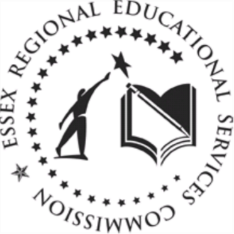 HOME INSTRUCTION333 Fairfield Road Fairfield, New Jersey 07004NOTIFICATION OF STUDENT TERMINATION PLEASE PRINT CLEARLY TO: TRACY STEWART HOME INSTRUCTOR___________________________________________________________STUDENT NAME______________________________________________________________DATE OF TERMINATION_______________________________________________________REASON FOR TERMINATION ________________________________________________________________________________________________________________________________SCHOOL/DISTRICT ___________________________________________________________PARENT/GUARDIAN SIGNATURE______________________________________________THIS FORM MUST BE SUBMITTED UPON TERMINATION OF A HOME INSTRUCTION ASSIGNMENT.PLEASE SUBMIT WITH FINAL TIMESHEET AND STUDENT’S GRADE.